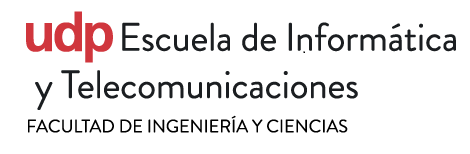 Solicitud de PrácticaDatos personales
Alumno __________________________________________________________Apellido paterno		Apellido Materno		NombresNombre social (en caso que el nombre legal difiera del autopercibido por identidad de género) ________________________________________________________________
RUT __________________	Carrera ______________	Año ingreso ________Teléfono fijo _____________	Celular ________________	E-mail _____________Semestre completamente cursado en la malla _______	  	Práctica No.  __ I    __ II 		EmpresaNombre ____________________________________	Rubro ____________________Dirección ___________________________________	Website __________________Ciudad _________________	Región ___________	País ______________________Contacto _______________	Cargo ____________	E-mail ____________________Teléfono _______________	FAX ______________	Trabaja aquí?    ___ Sí	___ NoTotal empleados empresa ________________	Total empleados IT ________________Descripción de la empresa _____________________________________________________________________________________________________________________________________________________________________________________________Práctica1Fecha estimada de inicio ____________	Fecha estimada de término _________Horas diarias ____		Días a trabajar	__ L  __ M  __ M  __ J  __ V  __ SObjetivos generales _________________________________________________________________________________________________________________________________________________________________________________________________Actividades a realizar2 ______________________________________________________________________________________________________________________________________________________________________________________________________________________________________________________________________Escuela (uso interno)
Aprobación de malla:___ Sí___ NoCondicionado ______________________________________Respuesta solicitud de práctica:___ Aprobada___ RechazadaObservaciones _____________________________________________________________________________________________________Fecha inicio _______	Fecha término ________________________	___________________  	   Firma			  Firma   Secretario(a) de Estudios     Coordinador(a) de Prácticas